Mesečni pogled na izplačane bruto plače in število zaposlenih v javnem sektorju  – februar 20191 Masa bruto plač Tabela 1: Struktura mase bruto plačVir: ISPAP.V masi bruto plač so upoštevana tudi zaostala izplačila – izplačila starejša od decembra 2018Slika 1: Struktura mase bruto plač v % 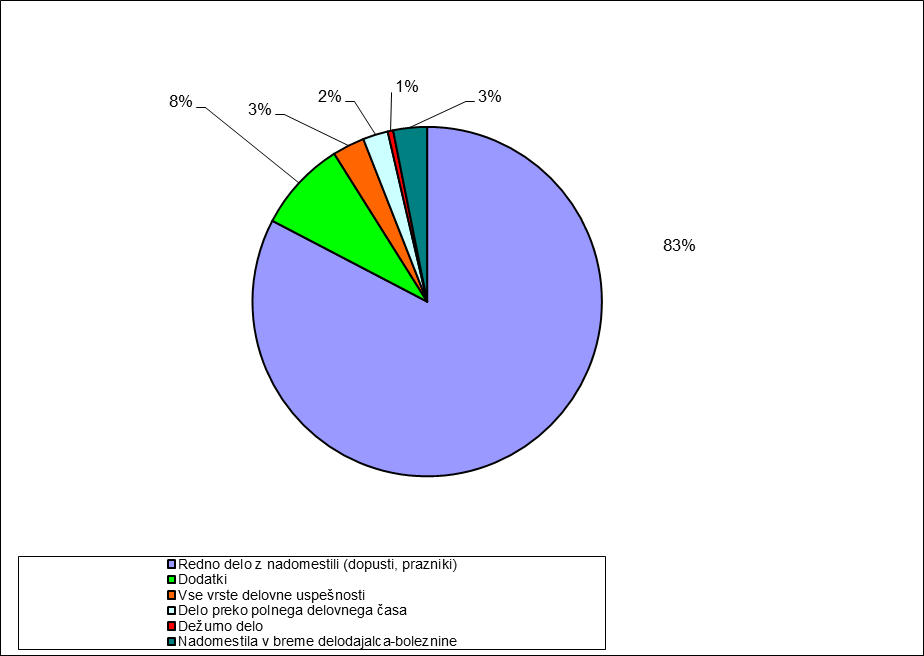 2 Masa bruto plač po plačnih podskupinah in dejavnostih javnega sektorjaTabela 2: Masa bruto plač po plačnih podskupinah, v €Vir: ISPAP.V masi bruto plač so upoštevana tudi zaostala izplačila – izplačila starejša od decembra 2018.Tabela 3: Masa bruto plač za organe državne uprave in javne zavodeVir: ISPAP.V masi bruto plač so upoštevana tudi zaostala izplačila – izplačila starejša od decembra 20183 Povprečne plačeTabela 4: Povprečna plača po plačnih podskupinahVir: ISPAP.* Povprečne plače, izračunane iz rednih izplačil (izredna izplačila, starejša od decembra 2018 niso upoštevana).Slika 2: Povprečne bruto plače po plačnih podskupinah4 ZaposlenostTabela 5: Število zaposlenih, ki so prejeli plačo, na podlagi opravljenih ur po plačnih podskupinahVir: ISPAP.Struktura mase bruto plačv €v €Sprememba, v %Sprememba, v %Sprememba, v €Struktura mase bruto plačI 19II 19II 19 / II 18II 19 / I 19II 19 - I 19Redno delo z nadomestili (dopusti, prazniki)283.936.750283.170.1996,5-0,3-766.551Dodatki29.435.60728.809.0448,6-2,1-626.563Vse vrste delovne uspešnosti9.030.38810.190.55551,612,81.160.167Delo preko polnega delovnega časa12.538.5437.952.9851,6-36,6-4.585.558Dežurno delo1.898.4761.729.0163,4-8,9-169.460Nadomestila v breme delodajalca-boleznine9.476.77310.721.32713,713,11.244.554Bruto plača346.316.537342.573.1277,7-1,1-3.743.410Plačne podskupinePlačne podskupine Masa bruto plač € Masa bruto plač €Sprememba, v %Sprememba, v %OznakaOpisII 19I 19II 19 / II 18II 19 / I 19A01Predsednik republike in funkcionarji izvršilne oblasti289.859299.0170,87-3,06A02Funkcionarji zakonodajne oblasti417.984415.9521,140,49A03Funkcionarji sodne oblasti3.351.5253.367.2130,79-0,47A04Funkcionarji v drugih državnih organih1.141.1731.160.095-3,43-1,63A05Funkcionarji v lokalnih skupnostih651.016659.92411,47-1,35B01Ravnatelji, direktorji in tajniki7.774.1257.716.0500,290,75C01Uradniki v drugih državnih organih1.683.3411.654.03925,841,77C02Uradniki v državni upravi, upravah pravosodnih organov in upravah lokalnih skupnosti27.356.95827.299.1697,600,21C03Policisti16.263.41516.354.98217,41-0,56C04Vojaki12.726.55315.308.75020,59-16,87C05Uradniki finančne uprave6.062.2976.072.6556,90-0,17C06Inšpektorji, pravosodni policisti in drugi uradniki s posebnimi pooblastili4.303.7454.489.4547,13-4,14C07Diplomati716.701708.4239,741,17D01Visokošolski učitelji in visokošolski sodelavci12.604.85512.634.3106,28-0,23D02Predavatelji višjih strokovnih šol, srednješolski in osnovnošolski učitelji in drugi strokovni delavci61.567.52561.641.2917,29-0,12D03Vzgojitelji in ostali strokovni delavci v vrtcih16.912.74616.908.1505,460,03E01Zdravniki in zobozdravniki25.721.59626.068.1363,62-1,33E02Farmacevtski delavci3.879.7703.913.1138,97-0,85E03Medicinske sestre in babice30.454.41830.819.1129,19-1,18E04Zdravstveni delavci in zdravstveni sodelavci10.861.77410.862.54310,42-0,01F01Strokovni delavci-socialno varstvo3.138.7773.199.5814,82-1,90F02Strokovni sodelavci-socialno varstvo10.126.96310.443.8537,49-3,03G01Umetniški poklici2.321.8782.353.2089,53-1,33G02Drugi poklici na področju kulture in informiranja8.117.6757.988.8907,491,61H01Raziskovalci6.606.4286.546.09314,610,92H02Strokovni sodelavci575.508568.18116,841,29I01Strokovni delavci-agencije, skladi..10.155.93810.161.807-4,51-0,06J01Strokovni delavci-spremljajoča delovna mesta21.092.40321.030.5238,600,29J02Administrativni delavci-spremljajoča delovna mesta8.593.9488.527.5128,130,78J03Ostali strokovno tehnični delavci-spremljajoča delovna mesta22.589.81722.637.9017,35-0,21K01Strokovni delavci področja obvezne socialne varnosti4.512.4184.506.6076,090,13Skupaj342.573.127346.316.5377,70-1,08Področja JS / obdobje  Masa bruto plač, v €  Masa bruto plač, v €  Sprememba, v %  Sprememba, v %  Sprememba, v € Področja JS / obdobje II 19I 19II 19 / I 19II 19 / II 18II 19 - I 19 Organi državne uprave 65.577.74368.436.732-4,1812,48-2.858.988 1.2.1. VLADNE SLUŽBE2.005.8322.005.5670,016,22265 1.2.2. MINISTRSTVA IN ORGANI V SESTAVI59.681.00562.542.143-4,5712,75-2.861.138 1.2.3. UPRAVNE ENOTE3.890.9073.889.0220,056,321.884 Javni zavodi 245.030.692246.013.411-0,406,67-982.719 3.1. JAVNI ZAVODI IN DRUGI IZVAJALCI JAVNIH SLUŽB S PODROČJA VZGOJE, IZOBRAŽEVANJA IN ŠPORTA119.451.962119.521.809-0,067,19-69.847 3.10. JAVNI ZAVODI IN DRUGI IZVAJALCI JAVNIH SLUŽB S PODROČJA MALEGA GOSPODARSTVA IN TURIZMA502.403490.9142,3424,9611.489 3.11. JAVNI ZAVODI IN DRUGI IZVAJALCI JAVNIH SLUŽB S PODROČJA JAVNEGA REDA IN VARNOSTI1.405.5801.449.848-3,05-11,61-44.267 3.2. JAVNI ZAVODI IN DRUGI IZVAJALCI JAVNIH SLUŽB S PODROČJA ZDRAVSTVA81.470.89682.213.080-0,907,36-742.184 3.3. JAVNI ZAVODI IN DRUGI IZVAJALCI JAVNIH SLUŽB S PODROČJA SOCIALNEGA VARSTVA18.273.68518.669.315-2,127,68-395.631 3.4. JAVNI ZAVODI IN DRUGI IZVAJALCI JAVNIH SLUŽB S PODROČJA KULTURE13.705.08213.513.9361,417,51191.146 3.5. JAVNI ZAVODI IN DRUGI IZVAJALCI JAVNIH SLUŽB S PODROČJA RAZISKOVALNE DEJAVNOSTI6.496.7166.443.9060,8211,1352.810 3.6. JAVNI ZAVODI IN DRUGI IZVAJALCI JAVNIH SLUŽB S PODROČJA KMETIJSTVA IN GOZDARSTVA2.813.0662.798.7540,51-29,8514.311 3.7. JAVNI ZAVODI IN DRUGI IZVAJALCI JAVNIH SLUŽB S PODROČJA OKOLJA IN PROSTORA505.619496.7661,7812,448.853 3.9. JAVNI ZAVODI IN DRUGI IZVAJALCI JAVNIH SLUŽB S PODROČJA GOSPODARSKIH DEJAVNOSTI405.685415.084-2,2611,80-9.399Plačne podskupinePlačne podskupinePovprečna plača, v €Povprečna plača, v €Sprememba , v %Sprememba , v %Sprememba , v €OpisOznakaII 19I 19II 19 / I 19II 19 / II 18II 19 - I 19Predsednik republike in funkcionarji izvršilne oblastiA014.7604.777-0,35 -0,87 -17Funkcionarji zakonodajne oblastiA024.3924.3720,45 -1,49 20Funkcionarji sodne oblastiA033.9063.920-0,36 -0,08 -14Funkcionarji v drugih državnih organihA044.0554.0540,01 0,01 1Funkcionarji v lokalnih skupnostihA053.2673.2640,10 0,56 3Ravnatelji, direktorji in tajnikiB013.4343.4320,06 0,32 2Uradniki v drugih državnih organihC012.8212.7572,33 3,97 64Uradniki v državni upravi, upravah pravosodnih organov in upravah lokalnih skupnostiC022.3032.2890,64 6,47 15PolicistiC032.3702.2266,47 17,51 144VojakiC042.3142.329-0,61 22,89 -14Uradniki finančne upraveC052.3552.3430,49 5,71 12Inšpektorji, pravosodni policisti in drugi uradniki s posebnimi pooblastiliC062.3942.3730,86 5,69 20DiplomatiC073.2653.2460,59 7,75 19Visokošolski učitelji in visokošolski sodelavciD013.2593.271-0,39 2,24 -13Predavatelji višjih strokovnih šol, srednješolski in osnovnošolski učitelji in drugi strokovni delavciD022.1812.191-0,48 3,66 -10Vzgojitelji in ostali strokovni delavci v vrtcihD031.5561.561-0,29 4,32 -5Zdravniki in zobozdravnikiE013.6993.791-2,45 0,55 -93Farmacevtski delavciE022.2942.325-1,33 6,17 -31Medicinske sestre in babiceE031.8201.867-2,51 6,65 -47Zdravstveni delavci in zdravstveni sodelavciE041.9782.016-1,89 7,07 -38Strokovni delavci-socialno varstvoF012.0262.040-0,69 5,68 -14Strokovni sodelavci-socialno varstvoF021.4401.471-2,10 6,44 -31Umetniški pokliciG012.5792.590-0,40 7,29 -10Drugi poklici na področju kulture in informiranjaG021.9921.9721,01 4,85 20RaziskovalciH012.3962.3870,38 3,02 9Strokovni sodelavciH021.8691.882-0,73 3,01 -14Strokovni delavci- agencije, skladi..I012.0562.080-1,13 3,77 -23Strokovni delavci-spremljajoča delovna mestaJ011.8331.8260,38 6,65 7Administrativni delavci-spremljajoča delovna mestaJ021.3551.3470,60 7,58 8Ostali strokovno tehnični delavci-spremljajoča delovna mestaJ031.0941.104-0,96 6,05 -11Strokovni delavci področja obvezne socialne varnostiK011.9791.9700,41 6,17 8SkupajSkupaj2.0222.032-0,52 6,45 -11Plačne podskupinePlačne podskupineŠtevilo zaposlenihŠtevilo zaposlenihSprememba, v %Sprememba, v %Sprememba,  v številuDelež zaposlenihOpisOznakaII 19I 19II 19 / II 18II 19 / I 19II 19 - I 19%Predsednik republike in funkcionarji izvršilne oblastiA0159,2560,870,99-2,66-1,620,03Funkcionarji zakonodajne oblastiA0293,0092,961,000,050,040,05Funkcionarji sodne oblastiA03864,17861,401,020,322,770,51Funkcionarji v drugih državnih organihA04282,12285,030,97-1,02-2,900,17Funkcionarji v lokalnih skupnostihA05172,55172,300,960,140,250,10Ravnatelji, direktorji in tajnikiB012.271,952.247,881,001,0724,071,34Uradniki v drugih državnih organihC01596,27599,851,21-0,60-3,580,35Uradniki v državni upravi, upravah pravosodnih organov in upravah lokalnih skupnostiC0211.877,6911.934,911,01-0,48-57,227,00PolicistiC036.841,677.336,701,00-6,75-495,034,03VojakiC045.494,276.547,560,98-16,09-1053,293,24Uradniki finančne upraveC052.575,022.590,741,01-0,61-15,731,52Inšpektorji, pravosodni policisti in drugi uradniki s posebnimi pooblastiliC061.797,621.892,391,01-5,01-94,771,06DiplomatiC07218,91219,421,02-0,23-0,510,13Visokošolski učitelji in visokošolski sodelavciD013.865,563.864,801,040,020,762,28Predavatelji višjih strokovnih šol, srednješolski in osnovnošolski učitelji in drugi strokovni delavciD0228.255,1428.111,391,040,51143,7516,66Vzgojitelji in ostali strokovni delavci v vrtcihD0310.922,7210.830,381,020,8592,346,44Zdravniki in zobozdravnikiE016.948,656.866,721,031,1981,934,10Farmacevtski delavciE021.690,721.681,911,030,528,811,00Medicinske sestre in babiceE0316.731,7216.506,131,021,37225,599,86Zdravstveni delavci in zdravstveni sodelavciE045.493,175.379,401,032,12113,783,24Strokovni delavci-socialno varstvoF011.549,481.568,750,99-1,23-19,270,91Strokovni sodelavci-socialno varstvoF027.026,887.087,931,01-0,86-61,054,14Umetniški pokliciG01899,82899,881,02-0,01-0,060,53Drugi poklici na področju kulture in informiranjaG024.079,104.049,831,030,7229,272,40RaziskovalciH012.757,702.742,461,110,5615,231,63Strokovni sodelavciH02308,03301,871,132,046,160,18Strokovni delavci- agencije, skladi..I015.037,584.885,550,943,11152,032,97Strokovni delavci-spremljajoča delovna mestaJ0111.537,3311.512,571,020,2224,766,80Administrativni delavci-spremljajoča delovna mestaJ026.347,856.333,431,010,2314,413,74Ostali strokovno tehnični delavci-spremljajoča delovna mestaJ0320.738,4220.483,301,021,25255,1212,23Strokovni delavci področja obvezne socialne varnostiK012.278,652.287,111,00-0,37-8,461,34SkupajSkupaj169.612,99170.235,411,01-0,37-622,41100